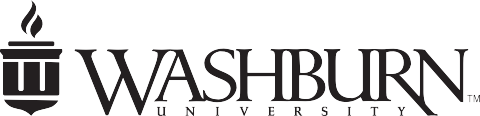 Equal Opportunity Office ~ 200K Morgan Hall ~ 785-670-1509Websites or Organizations where you have distributed recruitment information for this position:Search Committee:Applicant Summary:Candidate Hired:First Choice:Second Choice (mark N/A if first choice accepts or the search is failed):Third Choice (mark N/A if first or second choice accepts or the search is failed):Strategic Disposition CodesStrategic dispositions codes allow the employer to designate when the applicant is no longer being considered for the position, why the applicant is no longer being considered and who determined the applicant was no longer being considered for the job under consideration.    Strategic disposition codes enable the employer to clearly explain why applicants are removed from consideration in the event there is a question of adverse impact.  It is imperative that the employer clearly and concisely develop basic job qualifications for each job prior to developing a screening tool or advertising a job.  Basic qualifications must be non-comparative (e.g., 2 years experience), objective/measurable (B.S. degree in accounting), and relevant (accounting degree for an accounting position).Examples of Strategic Disposition CodesResume ScreenDoes not meet minimum qualifications (e.g., experience, education)Not willing to work for advertised salaryIncomplete applicationUnsolicited applicationApplied for specific position, but no position is openDid not follow application processDid not indicate specific positionPhone Screen/ InterviewDid not return calls (documented 3 attempts)Not willing to work advertised hoursInterviewedNo show to interviewInterviewed, withdrew applicationDeclined interviewWeak communication skillsLacks interest/willingness to travelNot interested in geographic  location of positionDid not meet some of the preferred qualifications (explain)Did not meet any of the preferred qualificationsJob OfferDeclined job offerUnsuccessful background checkHiredNot eligible to work in the United StatesUnsatisfactory referencesLacks required clearancesNo show for first day of workDid not demonstrate proficient knowledge, skills, and abilities that selected candidate demonstrated during the interviewHiredPosition Title:Recruitment Number:Department:Email:Phone:NameTitleChair:ApplicantInterviewedYes      NoInterviewedYes      NoReason for non-selection (e.g., did not meet minimum education)Name:Reason for Selection (Strengths/weaknesses):Name:Reason for Selection (Strengths/Weaknesses):Name:Reason for Selection(Strengths/weaknesses):COLLEGE/SCHOOL APPROVALCOLLEGE/SCHOOL APPROVALThe recruitment summary form has been reviewed and approved by the Dean and/or the Vice President of Academic Affairs (VPAA).The recruitment summary form has been reviewed and approved by the Dean and/or the Vice President of Academic Affairs (VPAA).Dean:Date:VPAA (if indicated):Date: